Звіт директора Комунального некомерційного підприємства «Пологовий будинок №3» Запорізької міської радиКоломойця Сергія Прокоповича	Комунальне некомерційне підприємство «Пологовий будинок №3» Запорізької міської ради – є закладом охорони здоров’я, неприбутковим підприємством, заснованим на комунальний власності територіальної громади міста Запоріжжя, що надає вторинну (спеціалізовану) медичну допомогу населенню в порядку та на умовах, встановлених законодавством України та Статутом підприємства.Відповідно до основ законодавства України про охорону здоров’я, Закону України «Про державні фінансові гарантій медичного обслуговування населення та виконання рішення Запорізької міської ради від 19.12.2018 №81  ЗОЗ «Пологовий будинок № 3» успішно реорганізовано шляхом перетворення його в комунальне некомерційне підприємство «Пологовий будинок №3» Запорізької міської ради  на Комунальне некомерційне підприємство «Пологовий будинок №3» Запорізької міської ради (далі – КНП «Пологовий будинок №3» ЗМР). Така реорганізація надала управлінську та фінансову автономізацію закладу, як такого, що належить до комунальної власності територіальної громади міста Запоріжжя, сформувала позитивну динаміку основних фінансово-господарських показників діяльності, дозволила здійснити корекцію диспропорцій фінансових потоків  та створити  систему  мотивації  медичного та допоміжного персоналу, що втілена у розділі «Оплата праці» у Колективному договорі КНП «Пологовий будинок № 3» ЗМР прийнятому у 2021 році.КНП «Пологовий будинок №3» ЗМР здійснює господарську некомерційну діяльність, спрямовану на досягнення соціальних та інших результатів без мети одержання прибутку. Підприємство є  неприбутковим та не має на меті отримання доходів (прибутків) або їх  частини для розподілу серед засновників (учасників), працівників (крім оплати їхньої праці, нарахування єдиного соціального внеску), членів органів управління та  інших пов’язаних з ними осіб.Доходи (прибутки) підприємства використовуються виключно для фінансування видатків на утримання підприємства, реалізації мети (цілей, завдань) та напрямів діяльності, визначених його установчими документами.У своїй діяльності КНП «Пологовий будинок №3» ЗМР керується Конституцією України, Господарським та Цивільним Кодексами України, законами України, постановами Верховної Ради України, актами Президента України, законами України, Міністрів України, наказами та інструкціями Міністерства охорони здоров’я України, рішеннями запорізької міської ради, розпорядженнями Запорізького міського голови та виконавчого органу Запорізької міської ради, іншими нормативно-правовими актами та Статутом. КНП «Пологовий будинок №3» ЗМР є юридичною особою, має самостійний баланс, відповідні рахунки в органах Державного казначейства України, установах банків, печатку із своїм найменуванням,  а також штампи та печатки, необхідні для виконання покладених на нього завдань, бланки та інші реквізити.КНП «Пологовий будинок №3» ЗМР акредитовано на звання «Лікарня, доброзичлива до дитини», 4 рази  колектив пологового будинку підтвердив це звання.  Остання переакредитація пройшла в 2020  році. У 2021 році акредитаційною комісією при Департаменті охорони здоров’я Запорізької обласної державної адміністрації проведено експертну оцінку та прийнято рішення щодо акредитації та віднесення КНП «Пологовий будинок 33» ЗМР до першої категорії.Впродовж 2020-2022 років діяльність КНП «Пологовий будинок № 3» ЗМР здійснювалась відповідно до основної мети:забезпечення  медичного обслуговування населення шляхом надання медичних послуг у порядку та обсязі, встановлених законодавством України;надання вторинної (спеціалізованої) медичної допомоги та медичних послуг в амбулаторних або стаціонарних умовах;впровадження діяльності пов’язаної з виготовленням, зберіганням, придбанням, реалізацією (відпуском), використанням, знищенням наркотичних засобів, психотропних речовин і прекурсорів у порядку визначеному Законодавством України;проведення медичної експертизи з тимчасової втрати працездатності, видача та продовження листків непрацездатності, надання трудових рекомендацій, направлення осіб з ознаками втрати працездатності на медико- соціальну експертні комісію, спрямування пацієнтів на медико-соціальну реабілітацію;надання платних послуг відповідно до законодавства України (На базі нашого закладу проводиться стажування на платній основі на підставі договорів, якщо ці лікарі (провізори)–інтерни (п. 7.10 Положення затверджене наказом МОЗ від 19.09.1996 № 291));своєчасне та якісне лікування пацієнтів з використанням комплексу необхідних і доступних методів, диференційований підхід до вибору методів та засобів лікування різних категорій пацієнтів із забезпеченням принципів безперервності, послідовності та етапності, індивідуального підходу  в організації та проведенні діагностики та лікування;забезпечення кваліфікованого медичного нагляду за перебігом вагітності, стаціонарної медичної допомоги під час пологів і медичної допомоги матері та новонародженій дитині;своєчасне переведення пацієнтів у відповідні спеціалізовані відділення для надання вторинної ( спеціалізованої) медичної допомоги у випадках погіршення стану та потреби в її наданні;консервативне і оперативне лікування пацієнтів;відновлення репродуктивного здоров’я; розроблення, упровадження та застосування нових методів лікування в установленому законом порядку;консультативно-діагностичні послуги;надання медичної допомоги пацієнтам гінекологічного профілю, які перебувають у невідкладних станах;кваліфіковане й повне обстеження осіб, які звернулись до жіночої консультації;цілодобовий прийом пацієнтів, потерпілих, вагітних перед пологовому та пологовому періодах, яких доставляють бригади ШМД або які звернулись безпосередньо у приймальне відділення, зокрема і з направленням жіночої консультації КНП «Пологовий будинок № 3» ЗМР або інших закладів охорони здоров’я;взаємодія із закладами охорони здоров’я незалежно від форми власності та підпорядкування, ВНЗ, що готують фахівців медичного та фармацевтичного профілів або забезпечують їх після дипломну освіту та іншими науковими установами, зокрема іноземними, в порядку, передбаченому чинним законодавством України (Проведення клінічних випробувань лікарських засобів на базу КНП «Пологовий будинок № 3» ЗМР здійснювалось згідно укладених договорів у відповідності до вимог чинного законодавства України та при наявності письмового погодження органу управління);організація та проведення невідкладних лікарських оглядів та діагностичне обстеження відповідно до стану  пацієнтів і потерпілих, що звернулися до приймального відділення, а також їх госпіталізація до закладу за показанням;проведення санітарно-просвітницької роботи серед населення з питань профілактики і надання першої допомоги в разу раптових захворювань, нещасних випадків і отруєнь;провадження господарської діяльності банків пуповидної крові, інших тканин і клітин людини;провадження зовнішньоекономічної діяльності відповідно до законодавства України;інша господарська діяльність, дозволена законодавством України.КНП «Пологовий будинок №3» ЗМР надає медичні послуги на підставі ліцензії на провадження господарської діяльності з медичної практики виданої на підставі  рішення про видачу ліцензії від 28.02.2020 р. № 593 МОЗ України. Ліцензією передбачено 20 спеціальностей.КНП «Пологовий будинок №3» ЗМР є акредитованим закладом другого рівня надання медичної допомоги. Підприємство надає амбулаторну та стаціонарну спеціалізовану допомогу вагітним, роділлям, породіллям, новонародженим дітям та гінекологічним хворим. Підприємство почало функціонувати з листопада 1992 року, а в кінці 2018 р. на підставі рішення сесії Запорізької міської ради від 19.12.2018 № 68 до пологового будинку № 3 приєднався КУОЗ «Пологовий будинок №1» та в структурі закладу на протязі 2018-2021 років відбувалися зміні у структурі.Як наслідок моніторингу та аналізу діяльності закладу на 01.02.2022 р. введено в дію нову структуру КНП «Пологовий будинок №3» ЗМР, яка передбачала реорганізацію структурних підрозділів, а саме:- приєднання жіночої консультації Олександрівського району та об’єднання з жіночою консультацією Шевченківського району;- приєднання гінекологічного відділення Олександрівського району та об’єднання з гінекологічним відділенням Шевченківського району;- ліквідовано консультативно-діагностичний підрозділ та клініко-діагностична лабораторія Олександрівського району;- введений відділ інфекційного контролю, згідно до  наказу МОЗ від 03.08.2021 № 1614.Структура КНП  «Пологовий будинок №3» ЗМР   на 01.02.2022 1.  Адміністративно-управлінський підрозділ.2.  Економічно-бухгалтерський підрозділ.3.  Господарсько-обслуговуючий підрозділ.4.  Амбулаторно-поліклінічний підрозділ:4.1. Жіноча консультація ;4.2. Денний стаціонар на 6 ліжок ;5.   Стаціонарні підрозділи на 100 ліжок:5.1. Гінекологічне відділення на 40 ліжок ;5.2. Відділення патології вагітності з екстрагенітальної патології;5.3. Пологове відділення на 30 ліжок;  5.4. Клініко-діагностична лабораторія;5.6. Центральне стерилізаційне відділення;5.7. Відділ інфекційного контролю.Структура КНП «Пологовий будинок №3» ЗМР затверджена та введена в дію наказом директора КНП «Пологовий будинок №3» ЗМР від 01.02.2022       № 113. Згідно Статуту КНП «Пологовий будинок №3» ЗМР визначає свою організаційну структуру, встановлює граничну чисельність працівників, складає штатний розпис.Кадрові показники за 2019 – 2022 рокиКадровий потенціал закладу відповідає кваліфікаційним характеристикам фахівців по забезпеченню висококваліфікованої допомоги населенню. Всі ділянки роботи оптимально забезпечені лікарськими та сестринськими кадрами. Постійно проводиться робота щодо забезпечення кваліфікованими кадрами та їх професійного розвитку.Крім того, КНП «Пологовий будинок №3» ЗМР є базою стажування лікарів інтернів, клінічною базою кафедри акушерства і гінекології ДЗ «ЗМАПО МОЗ України», базою виробничої практики, учбовою базою для підготовки фахівців з базовою та неповною вищою медичною  освітою.Відповідно до постанови кабінету міністрів України від 28 березня 2018 року № 302 «Про затвердження Положення про систему безперервного професійного розвитку фахівців у сфері охорон здоров’я» та наказу МОЗ України від 22.02.2019 року № 446 «Деякі питання безперервного професійного розвитку лікарів» в закладі створено умови для безперервного та постійного розвитку, навчання та підвищення кваліфікації працівників:продовжується співпраця з кафедрою Запорізького Державного медичного університету, ДЗ «Запорізька медична академія післядипломної освіти МОЗ України» та Запорізького медичного коледжу при ЗДМУ;проводяться відео-мости (працює кабінет телемедицини) з провідними  фахівцями у галузі акушерства та гінекології нашого закладу;проводяться лекції та майстер-класи із провідними фахівцями.У закладі на початку 2020 р. для підключення до електронної системи охорони здоров'я(ЕСОЗ) була придбана організаційна техніка (комп’ютери, принтери), проведена мережа інтернет до кожного кабінету. З квітня 2020 р. всі  відділення через Медичну інформаційну систему підключені до ЕСОЗ. Медична інформаційна система (МІС)  підвищують якість обслуговування та рівень доступності медичної допомоги для населення. Оплата праці:Амбулаторна допомогаМетою діяльності жіночої консультації є створення лікувально-профілактичної допомоги, спрямованої на оздоровлення жінок, профілактику материнської і перинатальної захворюваності і смертності, інформаційно-освітня робота з питань репродуктивного здоров'я, планування сім'ї, підготовка вагітних до пологів.	Надання лікувально-профілактичної допомоги жіночому населенню здійснюється у відповідності з вимогами сучасних нормативних документів, клiнiчних настанов МОЗ України, унiфiкованих клінічних протоколiв з надання медичної допомоги. В наявності локальні протоколи з надання акушерсько-гінекологічної допомоги, перспективні та  поквартальні плани щодо  запобігання материнських втрат, зниження перинатальної  смертності  і онкозахворюваності жіночої статевої сфери.Загальна чисельність наявного  жіночого населення Шевченківського  району м. Запоріжжя на 01.07.2019 року  складає 72 600 жінок, з них доросле жіноче населення  60 255,  жінок дітородного  віку налічується 32 050. Загальна чисельність наявного  жіночого населення Олександрівського  району на 01.07.2019 року  складає 41000 жінок, з них доросле жіноче населення  35 800 осіб,  жінок дітородного  віку налічується 18 369, загальна кількість обслуговуючого населення в цілому по закладу – 113 600.В жіночій консультації функціонують спеціалізовані кабінети: планування сім'ї, дитячої і підліткової гінекології, патології шийки матки, школа "Свідоме батьківство", кабінет телемедицини, фізіотерапевтичний кабінет, кабінет масажу, УЗД кабінет, рентгенологічний кабінет.До числа найважливіших завдань дільничної служби відноситься вдосконалення системи диспансеризації, тобто активного лікарського спостереження за станом здоров'я певних контингентів. Мета активного медичного спостереження - профілактика, раннє  виявлення і своєчасне лікування захворювань. Головна роль відводиться диспансеризації вагітних.Матеріально - технічне забезпечення жіночої консультації впродовж останнього року значно покращилось, триває поточні ремонти кабінетів жіночої консультації, закуплено нову медичну апаратуру, комп’ютерну техніку.Кожен кабінет для прийому жінок  обладнаний кольпоскопами, це дає змогу лікарям вчасно виявляти патологію шийки матки та проводити профілактику онкологічних захворювань.Жіноча консультація має у розпорядженні фетальний монітор, лікарі сумлінно контролюють внутрішньоутробний стан плода.Усі лікарі жіночої консультації вільно володіють технікою ультразвукового дослідження органів малого тазу, це дає можливість вчасно виявляти патологіє жіночих статевих органів та вад розвитку плоду у вагітних.З метою виявлення внутрішньо маткової патології лікарі проводять амбулаторну гістероскопію.Робочі місця лікарів забезпечено комп’ютерами та офісною технікою, та приєднанні до локальної мережі для роботи в медичної системі.У холі встановлений інформаційний монітор аби відвідувачі мали змогу дізнатися інформацію про заклад, лікарів та іншу  корисну інформацію.Роботу жіночої консультації характеризують наступні якісні показники:В кінці 2019 року для більш якісного УЗ-діагностування був придбаний датчик СА123 мікроконвексний за інші кошті бюджету  вартістю 198 900 грн.Для підключення до ЕСОЗ  закуплено у період 2020-2021 р.р. персональні комп’ютери на суму 47 309,40 грн. за власні кошті, організаційна техніка за рахунок благодійного фонду допоміжна на суму 35610,00 грн., за власні кошті – 19060,00 грн.Особову увагу заслуговує рентгенологічний кабінет, який у серпні 2022р. отримав сучасний мамограф, італійського виробництва, придбаний за кошті НСЗУ за допомогою якого жінки Лівобережжя міста Запоріжжя мають змогу безкоштовно зробити мамографічне обстеження починаючи з 40-річного віку, навіть за відсутності скарг чи тривожних симптомів.  Стаціонарна допомогаГінекологічне відділення розгорнуто на 40 ліжок та є структурним підрозділом КНП «Пологовий будинок №3» ЗМР. Жінкам надається невідкладна кваліфікована стаціонарна гінекологічна допомога жінкам різних вікових груп з патологією статевої системи та вагітним з ускладненим перебігом вагітності у термінах до 22 тижнів, анестезіологічна та реанімаційна допомога у режимі 24/7. Проводиться своєчасна діагностика, консервативне та оперативне лікування захворювань репродуктивної системи у жінок та жінок періоду менопаузи. Впроваджуються нові, сучасні методи діагностики, лікування та профілактики гінекологічних захворювань, патологічного перебігу вагітності. Проводиться цитологічний скринінг на патологію шийки матки усіх пацієнтів, які звернулися за медичною допомогою вперше за звітний рік. Проводиться хірургічна гістероскопія. Відділення служить базою для кафедри акушерства і гінекології ДЗ «ЗМАПО МОЗ УКРАЇНИ».	Сучасний етап розвитку охорони здоров’я характеризується підвищенням технологічності надання медичної допомоги. Саме на цьому побудована стратегія розвитку гінекологічного відділення.	Відділення обладнано сучасною медичною апаратурою: кольпоскопом із відео візуалізацією, гістероскопічною та лапароскопічними стійками. Використання цього обладнання допомогає лікарям своєчасно  виявляти вперше виявлені фонові та передракові захворювання шийки матки, завдяки чому на 10% збільшилася кількість пролікованих у відділенні випадків за остання три роки в порівнянні з 2019 р.	За рахунок активного використання сучасної лапароскопічної стійки значно знизилась кількість лапаротомних хірургічних втручань, підвищилась кількість лапароскопічних, що надало змогу лікарям виконувати оперативні втручання якісно, швидко, менш травматичне, змінило час перебування у закладі пацієнток та сприяє швидкому поверненню їм  працездатності.	Завдяки щоденній співпраці лікарів стаціонару та лікарів жіночої консультації  кількості малих оперативних втручань збільшилось на 45%.Внаслідок застосування в медичній практиці ряду ефективних медичних технологій та вдосконалення практичних навичок лікарями – кількість хворих із не виношуванням вагітності зменшилася.З січня  2022 р. з НСЗУ підписаний пакет «Хірургічні операції дорослим та дітям в умовах стаціонару одного дня» та виконуються медичні аборти.У відповідності до «Програми  зменшення споживання енергоресурсів на 2019-2022» у гінекологічному відділенні проведено ряд робіт, а саме:заміна вікон  24 шт., балконних рам – 6 шт.,  палатних та коридорних дверей 9 шт.;ремонтні роботи кабінетів: «Оглядова», «Ординаторська», кабінет завідувачки, палат № 1, № 2, № 16, з повною заміною електропроводки та приборів освітлення;-  заміна ламп розжарювання на більш економічні LED;-  часткова заміна труб холодного та гарячого водопостачання;-  встановлено водонагрівачів в кількості 5 шт.;-  встановлення 8 обігрівачів з елементами обмеженого пристрою.	Заклад має операційний блок з 4-мя  операційними, які протягом 2020-2021 років були відремонтовані за рахунок котів благодійного фонду. У 2020 році завдяки  благодійної допомоги зі сторони Посольства Німеччині та  народного депутату Сергія Штепи заклад отримав сучасне обладнання в операційні, а саме: 4 операційні столи  «Біомед" МТ 400» на суму 291 943,50 грн. та  3 операційних світильника на суму 227 433,50 грн.  Також у 2020 р. був придбаний сучасний відсмоктувач хірургічний VACULINE MAXI за рахунок фонду розвитку на суму 51 401,00 грн.У 2021 р. була благодійна допомога у вигляді апарата високочастотного електрохірургічного ЕХВЧ-200 "Надія-4"на суму 35 000,00 грн. За рахунок  коштів НСЗУ придбали дисектор біполярний вигнутий двобранш на суму 13 463,00 грн.У 2022 р. був придбаний за кошті НСЗУ стерилізатор паровий "БІОМЕД" TANDA C23L на суму 77 000,00 грн.Пологове відділення розраховане на 30 ліжок. В пологовому відділенні наразі налічується 6 індивідуальних пологових залів, які призначені для комфортних пологів та затишного перебування мами та малюка під наглядом висококваліфікованих фахівців. Наші пологові зали оснащені спеціальною сучасною апаратурою та необхідним обладнанням: акушерськими ліжками-трансформерами, зручними меблями та безпечним інвентарем. Все створено для повного відчуття домашнього затишку. Зокрема перед пологами стан роділля та плода під постійно контролюється за допомогою бездротових кардіомоніторів, завдяки чому медперсонал може ретельно спостерігати за станом роділлі також під час пологів до самого народження немовляти.Медичний персонал — досвідчені лікарі та акушерки — надає кваліфіковану і м’яко контрольовану допомогу з будь-якої потреби породіллі в цілодобовому режимі. Наші спеціалісти піклуються про те, щоб кожна могла  максимально безпечно та комфортно народити здорову дитину. У пологовому відділені палати є  індивідуальні (платні),  і двомісні (безкоштовні). В індивідуальних палатах породіллі зможуть перебувати разом з близькими. В палатах сімейного типу все створено та обладнано для комфортного перебування породіллі до народження дитини, під час пологів і у післяпологовий період. Умови перебування максимально приближені до домашніх. Відділення забезпечено апаратами ультразвукового дослідження, як на санпропускнику так и в відділення, аби лікарі акушер-гінекологи могли швидко та якісно провести дослідження вагітних, виявити зміни та обрати правильну тактику пологів.Завдяки просвітницькій роботі лікарів відділення у період 3-х років збільшилася кількість партнерських пологів та вагінальних пологів з рубцем на матці.За період 2020 – 2022 р.р. було придбано значна кількість медичного обладнання завдяки чому  вдалось вивести з обігу медичне обладнання, яке вже застаріло та втратило свою працездатність. У 2020 р. за кошті НСЗУ придбано у пологове відділення 6 шт. насосів шприцевих BeneFusion на суму 139 200,00 грн. та пульсоксиметр кишеньковий MD300K2 вартістю – 5 177,00 гр. За рахунок фонду розвитку придбали ліжко акушерське "БІОМЕД"DH-C101A02 вартістю 218 800,00 грн. Отримали фетальний монітор по благодійності на суму 19 000,00 грн. За рахунок благодійного фонду пологове відділення отримало: матрац з підігрівом для немовлят МПМ-А, ваги для зважування немовлят (з ростоміром) RCS-20 "Медика" та інше.Задля забезпечення рівня комфорту в разі відключення гарячої води для відділення були придбані за кошті НСЗУ водонагрівачі GORENJE  на суму 12600,00 грн.На випадок аварійного відключенні електропостачання для акушерського стаціонару придбана у 2022 р. мініелектростанція WERK на суму 24 255,00 грн за рахунок благодійного фонду.           У 2021 році в пологовому відділенні розпочатий капітальній ремонт пологового залу європейського типу для подовження впровадження проекту «Здоров'я матері та дитини» за кошти бюджету розвитку. Кошти в сумі 357888,56 грн. вже освоєні. Подовження капітального ремонту призупинено і решта виділених коштів в сумі 667062,44 грн. не освоєна через збройну агресію Росії. Проведені роботи за заміні мережі водо- та теплопостачання на суму 269940 грн. за рахунок місцевого бюджету.У 2021 р. за кошти місцевого бюджету проведений ремонт та монтаж пожежної сигналізації на суму 814501,93 грн.Для створення необхідних умов для доступу осіб з інвалідністю та інших маломобільних груп населення до приміщень відповідно до  вимог ДБН В.2.2-140:2018  за період 2020-2021 р.р. були  відремонтовані  пандуси 3 пандуси на суму 241 496 грн. за рахунок коштів НСЗУ.Відділення для новонароджених дітей (на 30 ліжок) та палати інтенсивної терапії новонароджених (на 3 ліжка). Палата інтенсивної терапії обладнана всім необхідним для надання невідкладної допомоги та доглядом за передчасно народженими дітьми та дітьми зі специфічними для періоду новонародженості захворюваннями.В наявності є кувези, відкриті системи з термоконтролем для інтенсивного виходжування новонароджених, сучасні апарати для проведення неінвазивної та інвазивної респіраторної підтримки, сучасні лампи фототерапії, монітори для постійного контролю дихальної та серцевої діяльності, інфузійні насоси для забезпечення цілодобового парентерального харчування та інфузійної терапії. Для визначення рівня білірубіну в крові малюка використовується неінвазивна методика діагностики (черезшкірна білірубінометрія), що дозволяє уникнути болісних маніпуляцій.Для лікування дихальних розладів у недоношених дітей та дітей з екстремальне низькою масою тіла широко використовується замісна сурфактанттерапія (для цього вводять спеціальний препарат, який дозволяє розкрити легені глибоко недоношеній дитині).За необхідності у відділенні може бути проведена ультразвукове дослідження.Велика увага приділяється гуманізації інтенсивної терапії: батьки та родичі беруть участь у догляді за своїми малятами, мають вільний доступ до них протягом доби, часто використовується метод «мати-кенгуру», різноманітні укладки для новонароджених – «гніздечка», подушечки, валики, «восьминіжки», застосовується зниження шумового навантаження, затемнення кувезів.Всі діти, які перебувають в палаті інтенсивної терапії для новонароджених, оглядаються консиліумом неонатологів на чолі з завідуючим. За необхідності  до консультацій долучаються провідні фахівці міста та лікарі суміжних спеціальностей.В відділенні функціонує моніторингова апаратура, поліфункціональні монітори, прилад для раннього виявлення зниження слуху у дітей, апарат для визначення транскутанного білірубіну.	У відділенні використовуються передові методики лікування неонатальних жовтяниць із застосовуванням сучасних ламп фототерапії, є можливість проведення вентиляційної терапії за допомогою апаратів СРАР. Для проведення інфузіонної терапії відділення забезпечено достатньою кількістю інфузійних насосів. Підприємство згідно плану розвитку продовжує роботу по створенню на базі КНП «Пологовий будинок №3» ЗМР перинатального центру ІІ рівня. Для цього на протязі періоду 2020-2022 років було закуплено багато медичного обладнання у відповідності  до табелю оснащення.	 2020 рік: за рахунок фонду розвитку на суму 3 979 996,00 грн.:Система для ОАЕ, КСВП, імпедансометрії і аудлогічного скринінгу "Аудіо-СМАРТ" (комплектація для ОАЕ); Апарат ШВЛ Servo-i (базовий блок); Білірубінометр JM 105; Світлодіодна фототерапевтична система Bilisoft;Лампа для фототерапії ВТ-40; 2 од. системи інтенсивної терапії для новонароджених VARIOTHERM REA C (з комплектуючими) WY3040;Насос шприцевий інфузійний Perfusor Compact Plus;Відсмоктувач хірургічний VACULINE MINI портативний;Монітор пацієнта портативний Aquarius 3,5" базова комплектація (ЧП, SpO2);Монітор пацієнта YM6000 (ECG, Nellcor SpO2, NIBP, Resp, 2Temp, Battery) з принтером.2021 рік:за кошті НСЗУ на суму 353 384,00 грн. :Насос шприцевий BeneFusion 14 шт. Набір ларинг. неонатологічний Датчик монітора SpO2 (неонатальний) багаторазовий Пульсоксиметр кишеньковий  2 шт. 2022 рік:за кошті НСЗУ на суму 3 100 307,48 грн. :Апарат ШВЛ для новонароджених та дітей Leoni plus HFO;Інкубатор транспортний A750i ;Благодійність у розмірі 311 386,50 грн.:Інкубатор транспортний BABY POD IIДатчик Owlet Smart SockІнгалятор компресорний ROSSMAX NB500Відділення патології вагітності з екстрагенітальної патології стоїть на варті жіночого здоров’я і створено з метою надання медичної допомоги вагітним з ускладненим перебігом вагітності. Головна задача відділення – зберегти життя та здоров’я вагітної та плоду. Розраховано на 30 ліжок, де створено усі умови для комфортного перебування вагітних. Кваліфікована медична допомога у відділенні надається лікарями акушер-гінекологами та акушерками відділення цілодобово.Госпіталізація вагітних у стаціонар здійснюється за направленням амбулаторно-поліклінічних лікувально-профілактичних закладів, лікарями швидкої медичної допомоги. В ургентних ситуаціях госпіталізація пацієнтки може здійснюватись за самозверненням з визначенням показань до госпіталізації лікарем приймального відділення/черговим лікарем.У відділенні патології вагітності та екстрагенітальної патології отримують лікування вагітні з 22 тижнів вагітності до пологів з такими станами, як хибні перейми, плацентарна дисфункція, затримка росту плода, прееклампсія різного ступеня важкості, екстрагенітальною патологією: хворобами системи кровообігу, сечовидільної системи, ендокринними захворюваннями, анемією та ін.При необхідності вагітні консультуються суміжними спеціалістами: ендокринологом, окулістом, неврологом, кардіологом, судинним хірургом.Відділення оснащено сучасним медичним обладнанням, що дозволяє проводити повне клініко-лабораторне обстеження вагітних жінок. У відділенні працює кабінет функціональної діагностики, де проводиться ЕКГ, КТГ, УЗД.За допомогою сучасного обладнання проводиться оцінка внутрішньоутробного стану плоду з визначенням біофізичного профілю, КТГ, доплерометрією згідно з протоколами МОЗ України та внутрішніми протоколами (фетальні монiтори ультразвуковий апарат дозволяють визначити внутрішньоутробний стан плода, що є важливим для вирішення тактики ведення та своєчасного розродження вагітної). За допомогою даного обладнання проводиться оцінка внутрішньоутробного стану плоду.Кардіотокограф дає можливість своєчасно виявити погіршення стану плоду і пролонгувати вагітність до терміну, коли плід більш життєздатний, запобігти гіпердіагностиці дистресу плоду. Інтенсивно впроваджуються новітні технології антенатального догляду.У відділенні розроблена та працює програма: «Психологічна підготовка майбутніх батьків до пологів». Ведеться індивідуальне консультування сімейних пар, впроваджується метод гаптономії (контакт батьків з ненародженою дитиною). Щоденно проводяться лекції та заняття з грудного вигодовування з переглядом відеофільмів.Вагітні в цьому відділенні готуються до планового кесаревого розтину за показаннями, а також їм проводяться профілактичні заходи з метою запобігання переношування вагітності. З моменту встановлення діагнозу передлежання плаценти, передчасного розриву плодових оболонок жінки перебувають у відділенні під цілодобовим спостереженням лікарів.Відділення має індивідуальні комфортні палати з сучасною побутовою технікою.Відділення анестезіології з ліжками для інтенсивної терапії . Основним завданням якого є забезпечення безпеки і комфорту пацієнтів при проведенні оперативних втручань і різних інвазивних процедур. Для цього широко використовуються прогресивні медичні технології при наданні анестезіологічної допомоги під час оперативних втручань. Це використання сучасних анестетиків і їх дозування за допомогою спеціальних шприцевих насосів, штучна вентиляція легенів через ларингеальну маску, епідуральне знеболення як компонент загальної анестезії та знеболення після операції.Розгорнуто 6 ліжок інтенсивної терапії, існує цілодобовий пост спостереження сестри медичної-анестезиста, чергують лікарі-анестезіологи. Відділення забезпечено централізованою подачею кисню до кожного ліжка. Усі ліжка  мають високий ступінь комфорту (функціональні електричні ліжка).Індивідуально проводиться постійний моніторинг усіх життєвих показників неінвазивними та інвазивними методами із записом, що дає змогу організувати роботу в концепції сучасного робочого місця лікаря-анестезіолога.Клініко-діагностична лабораторія є структурним підрозділом КНП «Пологовий будинок №3» ЗМР. Всі вимірювання в лабораторії проводяться згідно методик затверджених наказами МОЗ України та іншими чинними нормативними документами. Лабораторія оснащена засобами вимірювальної техніки відповідно до вимог методик виконання вимірювань. Працівники лабораторії атестовані та пройшли курси спеціалізації. Лабораторія забезпечена якісними тест-системами та реактивами. Завдяки придбаному сучасному обладнанню у 2020-2022 р.р. лабораторія була  переоснащена для швидкого, безпечного та якісного виконання лабораторних досліджень.Придбано за рахунок фонду розвитку на суму 1 348 841,00 грн.:Центрифуга лабораторна СМ-6МТ з ротором на 24 пробірки 2 шт;Автоматичний біохімічний аналізатор;Ellipse з аксессуарами;Автоматичний гематологічний аналізатор Swelab Alfa Plus;Стандарт Коагулометр 4-канальний Coatron X Top;за кошті  НСЗУ  Аналізатор газів крові та електролітів вартістю 625 000,00 грн.ФінансуванняФінансування установи здійснювалось за рахунок наступних джерел:Отже, обсяг асигнувань та надходжень за різними джерелами збільшився, що позитивно вплинуло на діяльність лікарні та надало можливість реалізувати окремі програми із удосконалення матеріально-технічної бази установи.Основні напрями витрачання коштів за підсумками 2020-2022 років Співпраця  з НСЗУ01 квітня 2020 року стартувала перша в Україні Програма медичних гарантій - перелік медичних послуг, які держава гарантує пацієнту. Закладом  було визначено пріоритетну напрямки співпраці з  Національною службою здоров’я України (далі – НСЗУ),  таким чином  Договір з НСЗУ на надання медичних послуг за Програмою медичних гарантій був підписаний. Запровадження Програми медичних гарантій - великий крок України до універсального медичного покриття, коли кожен громадянин зможе реалізувати своє право на якісну, безпечну та доступну медичну допомоги від держави.Фінансування закладу в розрізі наступних пакетів:Кошті  отримані від НСЗУ за програмою медичних гарантій були витрачені  наступним чином:Завдяки щоденній співпраці лікарів пологового будинку та жіночої консультації з лікарями сімейних амбулаторій  та міських лікарень підвищилась якість послуг, які надає КНП «Пологовий будинок № 3» ЗМР.Внаслідок вдосконалення професійних навичок та опанування нових напрямків діагностики, лікарі пологового будинку мають змогу швидко надавати висококваліфіковану медичну допомогу відповідно до стандартів та сучасних потреб, а також сприяти  підвищенню рівня закладу та урізноманітненню видів пропонованої медичної допомоги.В умовах реформування та діджиталізації галузі охорони здоров’я у структурних підрозділах КНП «Пологовий будинок №3» ЗМР  запроваджена та активно використовується медична інформаційна система «HELSI» - програмно - технічний комплекс, що готує і забезпечує процеси збирання, зберігання й обробки інформації в галузі охорони здоров’я.  Всі лікарі КНП «Пологовий будинок №3» ЗМР, після проходження відповідних тренінгів та навчальних програм он-лайн, вільно використовують інформаційно-довідкові системи, електронні медичні картки, апаратно - комп’ютерні  системи, для автоматизації всього лікувально-діагностичного процесу та інформаційної підтримки прийняття діагностичних і тактичних рішень.Медичний персонал закладу вільно володіє системою класифікації пролікованого випадку DRG (клінічного кодування), якою вимірюються результати роботи закладу, для інформування зацікавлених сторін у новій системі фінансування закладів охорони здоров’я – оплати на основі результатів.З метою об’єктивної діагностики захворювань, накопичення й ефективного використання отриманої інформації на всіх стадіях лікувального процесу на підприємстві активно використовуються та впроваджуються інформаційні технології (ІТ), а саме:Електрона система охорони здоров’я eHealth – обмін медичною  інформацією, яка використовується закладом, як постачальником медичних послуг для співпраці з Національною службою здоров’я України з метою реалізації програми медичних гарантій населення;Телемедицина – використання телекомунікацій для адресного обміну медичною інформацією між спеціалістами з метою підвищення якості і доступності діагностики й лікування. У КНП «Пологовий будинок №3» ЗМР відкрито кабінет телемедицини з метою забезпечення надання медичної допомоги пацієнтам, коли відстань і час є критичними факторами. відкриття кабінету надало можливість лікарям спілкуватися між собою: обмінюватися досвідом, обговорювати складні випадки захворювань, організовувати консиліуми, проводити конференції, відео-лекції.Шляхом використання адміністративно-управлінським персоналом на робочих комп’ютерах системи «Діловодство» на підприємстві налагоджено електронний документообіг.У 2020 році згідно до вимог був оновлений сайт пологового будинку, налагоджено його роботу, де просто та доступно для користувачів регулярно оприлюднюється інформація з основних напрямків діяльності закладу, медичних послуг, закупівель, наявності медикаментів, звіти закладу та іншу актуальну інформацію, що забезпечило прозорість та оперативність управління.Наповнення інформацією відбувається відповідно до планово, або позапланово відповідно до актуальності проблем чи інших важливих питань, що покращує організацію широкого інформування співробітників та населення загалом.Шляхом оприлюднення інформації про використання бюджетних коштів на сайті закладу, сайтах Prozorro, Єдиному веб-порталі використання публічних коштів та ін. забезпечено контроль за виконанням заходів державних програм в охороні здоров’я щодо ефективного використання медикаментів, обладнання та апаратури, витратних матеріалів, закуплених за державні кошти.  Активно ведуться сторінки закладу у Facebook, Instagram.На підприємстві неухильно виконуються вимоги Законів України «Про запобігання корупції, «Про публічні закупівлі» та інших нормативно-правових актів. Налагоджена робота щодо запобігання та протидії корупційним правопорушенням шляхом проведення роз’яснювальної роботи серед працівників (наради, засідання та ін.) з питань дотримання положень законів України, інших підзаконних актів антикорупційного спрямування. Затверджено та розміщено на сайту закладу Антикорупційну програму КНП «Пологовий будинок №3» ЗМР.У закладі за потребою оновлюються та розробляються, неухильно виконуються існуючи локальні протоколи, основані на доказовій медицині, що дає можливість додатково контролювати ефективність використання лікарських засобів та виробів медичного призначення та ін..У 2020 році Головною акредитаційною комісією при Департаменті охорони здоров’я Запорізької міської ради проведено експертну оцінки та прийнято рішення щодо акредитації та віднесення КНП «Пологовий будинок № 3» ЗМР до першої категорії.    У 2022 році на підставі наказу МОЗ України від 03.08.2021 № 1614 створений відділ інфекційного контролю. Основним завданням ВІК є організація профілактики інфекцій та інфекційного контролю в закладі з метою запобігання поширенню інфекційних хвороб, у тому числі пов’язаних із наданням медичної допомоги, мікроорганізмів із антимікробною резистентністю та формування культури безпеки. 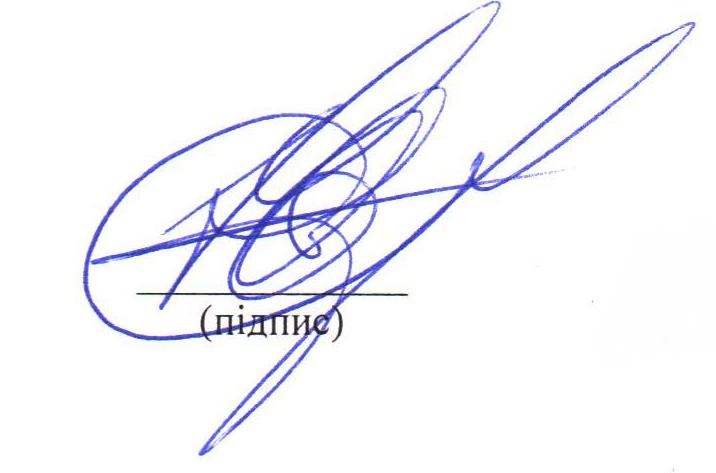 Директор 								Сергій КОЛОМОЄЦЬНайменування показника2019 р.2020 р.2021 р.9 м. 2022 р.Стан укомплектованості лікарямиСтан укомплектованості лікарямиСтан укомплектованості лікарямиСтан укомплектованості лікарямиСтан укомплектованості лікарямиШтатні посади102,5102,596,7587,25Фізичні особи82756971% укомплектованості фізичними особами80737181Стан укомплектованості фахівців з базовою та неповною вищою медичною  освітою Стан укомплектованості фахівців з базовою та неповною вищою медичною  освітою Стан укомплектованості фахівців з базовою та неповною вищою медичною  освітою Стан укомплектованості фахівців з базовою та неповною вищою медичною  освітою Стан укомплектованості фахівців з базовою та неповною вищою медичною  освітою Штатні посади184,75184,75169,25147,5Фізичні особи146130114110% укомплектованості фізичними особами79706775Підвищення кваліфікаціїПідвищення кваліфікаціїПідвищення кваліфікаціїПідвищення кваліфікаціїПідвищення кваліфікаціїКількість лікарів, які підвищили кваліфікацію - всього1271012Кількість молодших спеціалістів з медичною освітою, які підвищили кваліфікацію – всього16251816Атестовано лікарів всього:78716464вища32373532перша23131414друга8733лікарі-спеціалісти15141215Атестовано молодших спеціалістів з медичною освітою  всього:91856462вища55483637перша24221515друга12151310Лікарі – інтерни4454Лікарі – інтерни за контрактом25252516Кандидати медичних наук1222Найменування показників2019 р.2020 р.2021 р.9 м. 2022 Штатна чисельність (кількість посад)520,75520,75462,5464,0Зайняті посаді512502425,5401,0Фізичні особи (чол.)420389     318319Затверджений фонд заробітної плати грн. 27830067275962724508028447057,625Фонд заробітної плати (фактичні видатки) грн.27830067275962723930682510352578Середня заробітна плата:на 1 штатну посаду грн.4453,524416,117082,311268,58на 1 зайняту посаду грн.4529,634581,057698,1613038,97на 1 фізичну особу  грн.5521,845881,5610882,2916390,67лікарі грн.7522,028322,7310555,2420108фахівці з базовою та неповною вищою медичною освітою грн.4861,695540,486746,3813,513500молодший медперсонал грн.4231,204800,246518,1012985спеціалісти не медики грн.8149,9510156971314200інші грн.4363,665080,437341,5713000№Показники роботи2019202020211.План відвідувань151617182096626892.Факт  відвідувань154498138575772503. Виконання плану відвідувань %101,976,181,24.Проведено кольпоскопій %91,1%86,8%92,7%5.Оглянуто цитологічно %96,5%95,4%99,4%6.Виявлено захворювань %30,1%30,5%30,3%7.Оздоровлено %91,2%90,0%91,0%8.Онкопатологія  -з них занедбаних                       53/560/241/39.Використання ПЗЗ (на тис. жінок фертильного віку)246,8248,3252,110.Кількість абортів 13417416411.Кількість пологів12711379124912.Перебувало на обліку з приводу вагітності84280877013.Обстежено дворазово на ВІЛ та сифіліс %100%100%100%14. Передчасні пологи %3,8%3,9%4,2%15,Кесарів розтин %14,8%19,2%29,9%16Перинатальна смертність ‰4,66‰5,7‰5,6‰2020 р.грн.2021 р.грн.2022 р.грн.1Бюджет розвитку6122617,24826168,5602Місцевий бюджет17237008,117423814,234581646,83Депутатські кошти13400026910004Гранти та подарунки243000005Оплата за оренду323204,36347668,83177727Разом24059829,718866751,624759373,8№ з/пНайменування витрат202020202021202120222022№ з/пНайменування витратСума (тис.грн)%Сума (тис.грн)%Сума (тис.грн)%1Заробітна плата з нарахуваннями44524,8887048183,22972,435526,53755,22Енергоносії5433,3748,55145,0457,74559,06673Медикаменти4030,3026,36563,5949,82485,9413,84Інші витрати9607,49015,26656,6671022070,19134Всього 63596,05510066548,53410064641,735100№з/пНазва пакету медичної послугиФінансування  тис. грн.Фінансування  тис. грн.Фінансування  тис. грн.№з/пНазва пакету медичної послуги2020 р.2021 р.2022 р.пакет № 3 Хірургічні операції дорослим та дітям у стаціонарі10215,62213920,6825436,059пакет № 4Стаціонарна допомога дорослим та дітям без хірургічних операцій6809,8559062,5543586,567пакет № 7 Медична допомога при пологах8799,57114371,71718030,594пакет №8 Медична допомога новонародженим в складних неонатальних випадках3771,0856984,5699017,728пакет № 9Профілактика, діагностика, спостереження лікування та реабілітація пацієнтів в амбулаторних умовах7870,75011243,40710687,205пакет № 10 Мамографія502,747802,419   93,200пакет № 11 Гістероскопія189,975554,135   380,352пакет № 33Перехідне фінансове забезпечення комплексного надання медичних послуг з 01.09.20203341,3663245,238        0пакет № 35Ведення вагітних в амбулаторних умовах        04271,040  3844,290пакет№ 41 Хірургічні операції дорослим та дітям в умовах стаціонару одного дня        0        0  819,637пакет № 50Забезпечення збереження кадрового потенціалу для надання медичної допомоги        0        0  39,650РАЗОМ:41500,97164455,76151935,282№з/пНайменуванняФінансування  тис. грн.Фінансування  тис. грн.Фінансування  тис. грн.№з/пНайменування2020 р.2021 р.2022 р.1Заробітна плата27596,27239306,82535526,5272Нарахування на оплату праці6167,7048639,9477714,1313Предмети,матеріали обладнання та інвентар420,7281017,169604,9064Медикаменти та перев’язувальний матеріал3638,9425138,5862485,9415Продукти харчування322,999588,541383,3166Оплата послуг(крім комунальних)390,8153103,9191374,7047Придбання обладнання і предметів довгострокового користування580,00011356,907